VetriFlexVeterinární přípravek pro psy.Jedno balení obsahuje 60 žvýkacích kousků.		Pro všechny váhové kategorie.
VetriFlex poskytuje strukturální podporu kloubům a měkkým tkáním a podporuje správný průběh zánětlivé reakce. Kombinuje ověřené složení Glyco-Flex 3 s fytosomovými složkami, které se v porovnání se standardními extrakty lépe vstřebávají do těla.Dávkování:0–13 kg	:	½ kousku denně
13–27 kg:	1 kousek denně
27+ kg:		2 kousky denněAktivní složky v 1 kousku (6,5 g):Glukosamin HCl (krevety a krabi)					500 mg
Metylsulfonylmetan (MSM)						500 mg
Perna canaliculus (slávka zelenoústá pod značkou GlycOmega)		300 mg
CurcuVet (kurkuminový fytosom)					100 mg
Casperome (Boswellia fytosome)					75 mg
d-alfa-tokoferyl-acetát (vitamín E)					25 IU
Kyselina askorbová (vitamín C)						5 mg
Mangan (jako Mn proteinát)						5 mg
Kyselina hyaluronová (HyaMax nízkomolekulární hyaluronát sodný)	5 mg
Selen (selenid sodný)							0,005 mgPomocné složky:Arabská guma, pivovarské kvasnice, síran vápenatý, řepkový olej, kyselina citronová, citrusový pektin, glycerin, hydrolyzovaná kuřecí játra, maltodextrin, mikrokrystalická celulóza, směs tokoferolů, ovesná mouka, kyselina propionová, rozmarýnový extrakt, oxid křemičitý, alginát sodný, kyselina sorbová, sójový lecitin, rostlinný olej, voda.Upozornění:Veterinární přípravek. Pouze pro zvířata.Přípravek není vhodný pro březí zvířata.V případě, že zdravotní problémy přetrvávají nebo se nelepší, kontaktujte svého veterinárního lékaře.Uchovávejte mimo dohled a dosah dětí a zvířat.Nepřekračujte doporučenou denní dávku.Podávejte spolu s krmivem nebo po nakrmení zvířete.Skladujte na chladném, suchém místě. Odpad likvidujte podle místních právních předpisů.Tento výrobek obsahuje kurkumin. Jeho přirozená oranžová barva může zabarvit pokožku a tkaniny, proto si po použití umyjte ruce.Číslo šarže: uvedeno na obaluDatum exspirace: uvedeno na obaluVýrobce: VetriScience Laboratories, A Division of FoodScience Corporation929 Harvest Lane, Williston, VT 05495, USADržitel rozhodnutí o schválení a distributor: AUXIVET s.r.o.
Vřesová 18, 181 00 Praha 8
tel.: +420 604 212 737Číslo schválení: 137-13/CNíže uvedené informace garantuje držitel rozhodnutí o schválení, není předmětem posouzení v rámci řízení žádosti o změnu rozhodnutí o schválení.GlycOmega™ je ochranná známka společnosti Aroma New Zealand LTD.
Casperome®, CurcuVet®, LeucoSelect® jsou registrované ochranné známky společnosti Indena SpA, Itálie.
Hyaluronát sodný značky HyaMax® je ochranná známka společnosti Fenchem Enterprises, LTD.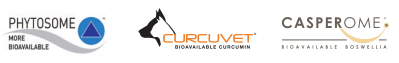 